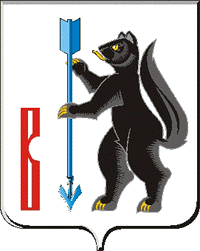  АДМИНИСТРАЦИЯГОРОДСКОГО ОКРУГА ВЕРХОТУРСКИЙП О С Т А Н О В Л Е Н И Еот 09.01.2019г. № 01г. ВерхотурьеО проведении Крещенских праздниковна территории городского округа Верхотурский в 2019 годуВ соответствии с Водным кодексом Российской Федерации, Федеральным законом от 21 декабря 1994 года № 68-ФЗ «О защите населения и территорий от чрезвычайных ситуаций природного и техногенного характера», Федеральным законом от 06 октября 2003 года № 131-ФЗ «Об общих принципах организации местного самоуправления в Российской Федерации», Законом Свердловской области от 27 декабря 2004 года № 221-ОЗ «О защите населения и территорий от чрезвычайных ситуаций природного и техногенного характера в Свердловской области», постановлением Правительства Свердловской области от 27.09.2018г. № 639-ПП «Об утверждении Правил охраны жизни людей на водных объектах Свердловской области», в целях упорядочения условий и требований, предъявляемых к обеспечению безопасности людей на водных объектах, а также предотвращения несчастных случаев на акваториях водных объектов городского округа Верхотурский во время проведения мероприятий, посвященных Крещенским праздникам, руководствуясь Уставом городского округа Верхотурский,ПОСТАНОВЛЯЮ:1.Рекомендовать руководителям организаций и учреждений городского округа Верхотурский, независимо от формы собственности, в том числе и религиозных организаций, участвующим в подготовке и проведении Крещенских праздников, в срок до 18 января 2019 года обеспечить выполнение комплекса организационно-технических мероприятий по проведению церковного праздника «Крещение», а также Крещенских купаний в период с 18 по 21 января 2019 года.2.Утвердить прилагаемые:1) перечень мест для Крещенских купаний;2) список ответственных лиц в период проведения Крещенских купаний;3) состав членов межведомственной комиссии по обследованию мест проведения обрядовых мероприятий в период празднования Крещения;4) требования к оборудованию мест проведения обрядовых мероприятий в период празднования Крещения;5) перечень основных мер безопасности на водных объектах во время проведения обрядовых мероприятий в период празднования Крещения.3.Начальнику отдела по делам гражданской обороны и чрезвычайных ситуаций Администрации городского округа Верхотурский Терехову С.И.:1) организовать дежурство ответственных должностных лиц Администрации городского округа Верхотурский для организации и координирующих действий всех задействованных служб, в период с 20:00 часов 18 января до 05:00 часов 19 января 2019 года;2) список ответственных лиц, в период проведения Крещенских купаний, представить в Муниципальное казенное учреждение «Единая дежурно-диспетчерская служба» городского округа Верхотурский с указанием даты дежурства, фамилии, имени, отчества, контактных телефонов;3) в срок до 17 января 2019 года провести обследование предполагаемых мест проведения обрядовых мероприятий в период празднования Крещения;4) провести согласование с инспекторским участком ФКУ «Центр ГИМС МЧС России по Свердловской области» г. Нижний Тагил мест проведения обрядовых мероприятий в период празднования Крещения;5) в период с 17 по 18 января 2019 года (по мере готовности купелей) провести обследование готовности мест и соблюдения мер безопасности при подготовке к проведению Крещенских обрядовых мероприятий, с составлением актов готовности;6) в период с 22:00 часов 18 января 2019 года до 05:00 часов 19 января 2019 года и 19 января 2019 года провести проверку соблюдения основных мер безопасности на водных объектах при проведении Крещенских обрядовых мероприятий: условий для участников Крещенских обрядовых мероприятий, соблюдение общественного порядка, достаточность сил и средств для ликвидации возможных чрезвычайных ситуаций; освещения, состояние подъездных путей и т.д.4.Начальнику МКУ «Служба заказчика» Сидоров В.Н. с целью контроля обеспечить дежурной автомобильной техникой работу ответственных должностных лиц Администрации городского округа Верхотурский на объектах Крещенских купаний в период дежурства 18-19 января 2019 года.5.Начальникам территориальных управлений Администрации городского округа Верхотурский: Привокзального – Манылову С.В., Меркушинского – Яскельчук Л.В., Усть-Салдинского – Васниной Е.В. обеспечить:1) подготовку к проведению Крещенских обрядовых мероприятий;2) соблюдение требований основных мер безопасности на водных объектах во время проведения обрядовых мероприятий в период празднования Крещения.6.Начальнику Привокзального территориального управления Администрации городского округа Верхотурский Манылову С.В. обеспечить очистку от снега подъезда к Храму в честь иконы Божьей Матери «Живоносный источник», МАУ «Актай», а также площадок для автостоянки.7.Директору МАУ «Актай» Якурновой Н.А. обеспечить:1) очистку от снега пешеходных дорожек к Храму в честь иконы Божьей Матери «Живоносный источник»;2) работу туалетов.8.Рекомендовать начальнику Отдела полиции № 33 (дислокация г. Верхотурье) МО МВД России «Новолялинский» Дружинину В.А.:1) разработать мероприятия по поддержанию общественного порядка, предотвращению террористических актов и массового выхода людей на лед;2) организовать работу мобильных групп оперативного реагирования во время массовых купаний с 20:00 часов 18 января до 05:00 часов 19 января 2019 года;3) назначить ответственных лиц за обеспечение общественного порядка на время проведения Крещенских купаний на каждом объекте, утвержденном настоящим постановлением;4) закрыть проезд к Храму в честь иконы Божьей Матери «Живоносный источник», находящийся по адресу п. Привокзальный, Верхотурского района, ул. Молодежная, 2 (кроме спецмашин), 18 января с 16:00 до 05:00 часов 19 января 2019 года.9.Рекомендовать начальнику ФГКУ «71 ОФПС по Свердловской области» Храмцову В.Е. обеспечить:1) выделить и доставить к Храму в честь иконы Божьей Матери «Живоносный источник» 2 палатки;2) развертывание палаток в количестве 3-х штук 18 января 2018 года;3) в период проведения Крещенских купаний, с 20:00 часов 18 января до 05:00 часов 19 января 2019 года, дежурство сотрудников на каждом объекте, утвержденном настоящим постановлением, для соблюдения безопасности людей во время массовых купаний и проведения спасательных мероприятий во время возможных чрезвычайных ситуаций (по 4 человека на каждый объект).10.Рекомендовать главному врачу ГБУЗ СО «ЦРБ Верхотурского района» Полтавскому С.Н.:1) разработать мероприятия по оказанию первой медицинской помощи и предотвращению несчастных случаев в период проведения Крещенских купаний;2) организовать дежурство медработников с 20:00 часов 18 января до 05:00 часов 19 января 2018 года.11.Рекомендовать временно исполняющему обязанности начальника ФКУ ИК-53 ГУФСИН России по Свердловской области Скачкову В.П. выделить 6 сотрудников учреждения для оказания помощи в установке палаток у Храма в честь иконы Божьей Матери «Живоносный источник».12.Рекомендовать Атаману Некоммерческой организации Хуторское казачье общество «Хутор Верхотурье» Карецкас В.М.-К. во взаимодействии с Отделом полиции № 33 (дислокация г. Верхотурье) МО МВД России «Новолялинский» обеспечить поддержание общественного порядка при проведении Крещенских купаний у Храма в честь иконы Божьей Матери «Живоносный источник» п. Привокзальный с 20:00 часов 18 января до 05:00 часов 19 января 2019 года.13.Рекомендовать настоятелю Православной Религиозной Организации Свято-Николаевский мужской монастырь города Верхотурье Свердловской области Екатеринбургской Епархии Русской Православной Церкви (Московский Патриархат) игумену Иерониму (Миронов):1) выделить работников для очистки купелей от образующейся наледи;2) обеспечить дровами и работу печей в палатках.14.Рекомендовать и.о. главного редактора АНО «Редакция газеты «Новая жизнь» Агамагомедовой Л.Г. довести до жителей городского округа информацию о местах проведения Крещенских купаний и правилах безопасности в период купания.15.Опубликовать настоящее постановление в информационном бюллетене «Верхотурская неделя» и разместить на официальном сайте городского округа Верхотурский.16.Контроль исполнения настоящего постановления оставляю за собой.Глава городского округа Верхотурский			                                 А.Г. ЛихановУтвержденпостановлением Администрациигородского округа Верхотурскийот 09.01.2019г. № 01«О проведении Крещенских праздниковна территории городского округа Верхотурский в 2019 году»Перечень мест для Крещенских купаний1.Храм в честь иконы Божьей Матери «Живоносный источник», п. Привокзальный (р. Актай).2.Свято-Симеоновское подворье Александро-Невского Ново-Тихвинского женского монастыря, с. Меркушино (р. Тура).3.Приход во имя Святых Первоверховных Апостолов Петра и Павла, с. Усть-Салда (искусственный водоем).Утвержденпостановлением Администрациигородского округа Верхотурскийот 09.01.2019г. № 01«О проведении Крещенских праздниковна территории городского округа Верхотурский в 2019 году»Список ответственных лиц на объектахв период проведения Крещенских купаний	1.Храм в честь иконы Божьей Матери «Живоносный источник» п. Привокзальный:	начальник Привокзального территориального управления Администрации городского округа Верхотурский Манылов С.В.;	2.Свято-Симеоновское подворье Александро-Невского Ново-Тихвинского женского монастыря, с. Меркушино:	начальник Меркушинского территориального управления Администрации городского округа Верхотурский Яскельчук Л.В.;	3.Приход во имя Святых Первоверховных Апостолов Петра и Павла, с. Усть-Салда:	начальник Усть-Салдинского территориального управления Администрации городского округа Верхотурский Васнина Е.В..Утвержденпостановлением Администрациигородского округа Верхотурскийот 09.01.2019г. № 01«О проведении Крещенских праздниковна территории городского округа Верхотурский в 2019 году»Требования к оборудованию мест проведения обрядовых мероприятийв период празднования Крещения1.Купель организуется в месте, определенном органами местного самоуправления, по согласованию с органами Государственной инспекции по маломерным судам МЧС России.2.Купель должна организовываться, как правило, на открытых участках водоемов с пологим, чистым от посторонних предметов дном и в обязательном порядке оборудована деревянным коробом.3.Глубина купели не должна превышать 1,2-1,5 метра.4.Купель по периметру ограждается леерным ограждением, с фонарями на леерных стойках, в ночное время купели, маршруты подхода и отхода должны быть освещены.5.Купель должна иметь спуск в воду, оборудованный лестницей и перилами.6.Вблизи с выходом из купели оборудуется отапливаемое помещение (вагончик, палатка) для обогрева и переодевания граждан, вышедших из воды, где рекомендуется организовать раздачу горячих напитков.Утвержденпостановлением Администрациигородского округа Верхотурскийот 09.01.2019г. № 01«О проведении Крещенских праздниковна территории городского округа Верхотурский в 2019 году»Состав членов межведомственной комиссии по обследованию мест проведения обрядовых мероприятий в период празднования КрещенияТерехов С.И. – начальник отдела по делам ГО и ЧС Администрации городского округа Верхотурский, председатель комиссии;Члены комиссии:Подкорытов Р.Л. – дознаватель ОНД городского округа Верхотурский, Новолялинского городского округа Управления надзорной деятельности и профилактической работы ГУ МЧС России по Свердловской области (по согласованию);Захаров В.С. – начальник 71 ПЧ ФГКУ «71 ОФПС МЧС России по Свердловской области» (по согласованию);Матафонов П.А. – заместитель начальника отдела полиции № 33 (дислокация г. Верхотурье) МО МВД РФ «Новолялинский» (по согласованию);Богдашин С.П. – старший инспектор участка г. Нижний Тагил ФКУ «Центр ГИМС МЧС России по Свердловской области» (по согласованию).Утвержденпостановлением Администрациигородского округа Верхотурскийот 09.01.2019г. № 01«О проведении Крещенских праздниковна территории городского округа Верхотурский в 2019 году»Перечень основных мер безопасности на водных объектахво время проведения обрядовых мероприятий в период празднования КрещенияНе рекомендуется или запрещается:купание в купели до освящения её представителем Русской Православной Церкви;купание без представителей служб спасения и медицинских работников;купание детей без присмотра родителей или взрослых;распивать спиртные напитки, купаться в состоянии алкогольного опьянения;приводить с собой собак и других животных;оставлять на льду, в гардеробах и раздевальнях бумагу, стекло и другой мусор;подавать крики ложной тревоги;подъезжать к купели на автотранспорте;рядом с прорубью на льду одновременно не должно находиться более 20 человек;купание группой более 3 человек.Рекомендуется соблюдать следующие правила:перед купанием в проруби необходимо разогреть тело, сделав разминку, пробежку.к проруби необходимо подходить в удобной, нескользкой и легкоснимаемой обуви, чтобы предотвратить потери чувствительности ног.Лучше использовать ботинки или шерстяные носки для того, чтобы дойти до проруби. Возможно использование специальных резиновых тапочек, которые также защищают ноги от острых камней и соли, а также не дадут вам скользить на льду. Идя к проруби, помните, что дорожка может быть скользкой. Идите медленно и внимательно.Запомните:никогда не ныряйте в прорубь вперед головой;при входе в воду первый раз старайтесь быстро достигнуть нужной вам глубины, но не плавайте. Помните, что холодная вода может вызвать совершенно нормальное безопасное учащенное дыхание;не находиться в проруби более 1 минуты во избежание общего переохлаждения организма;если с вами ребенок, следите за ним во время его погружения в прорубь. Испугавшийся ребенок может легко забыть, что он умеет плавать;после купания (окунания) разотрите себя и ребенка махровым полотенцем и наденьте сухую одежду;для укрепления иммунитета и во избежание переохлаждения необходимо выпить горячий чай, лучше всего из ягод, фруктов и овощей из предварительно подготовленного термоса.